KENYA JUNIOR SCHOOLS ASSESSMENT                                  FORMATIVE ASSESSMENT TEST                                                    GRADE 8             SOCIAL STUDIESNAME: ……………………………………………………………………………………………SCHOOL: ……………………………………………………………………………………….ASSESSMENT NUMBER…………………………………….DATE: ……………………….Below is a picture of the scientist who brought forward the scientific theory on the origin of man. What was his name?(1 mk)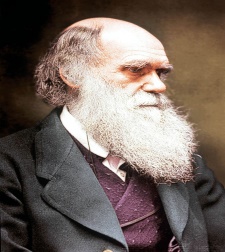 Define the following terms. (6 mks) Social studies      	 …………………………………………………………………………………………………………………………………………………………………………….. Careers ………………………………………………………………………………………………………………………………………………………………………………………………………………………………………………………………………………………………………………………………..Entrepreneurship 	……………………………………………………………………………………………………………………………………………………..List the components of business studies. (3 mks)………………….…………………..……………………………………..………………………………………Identify the following African nation. (2 mks)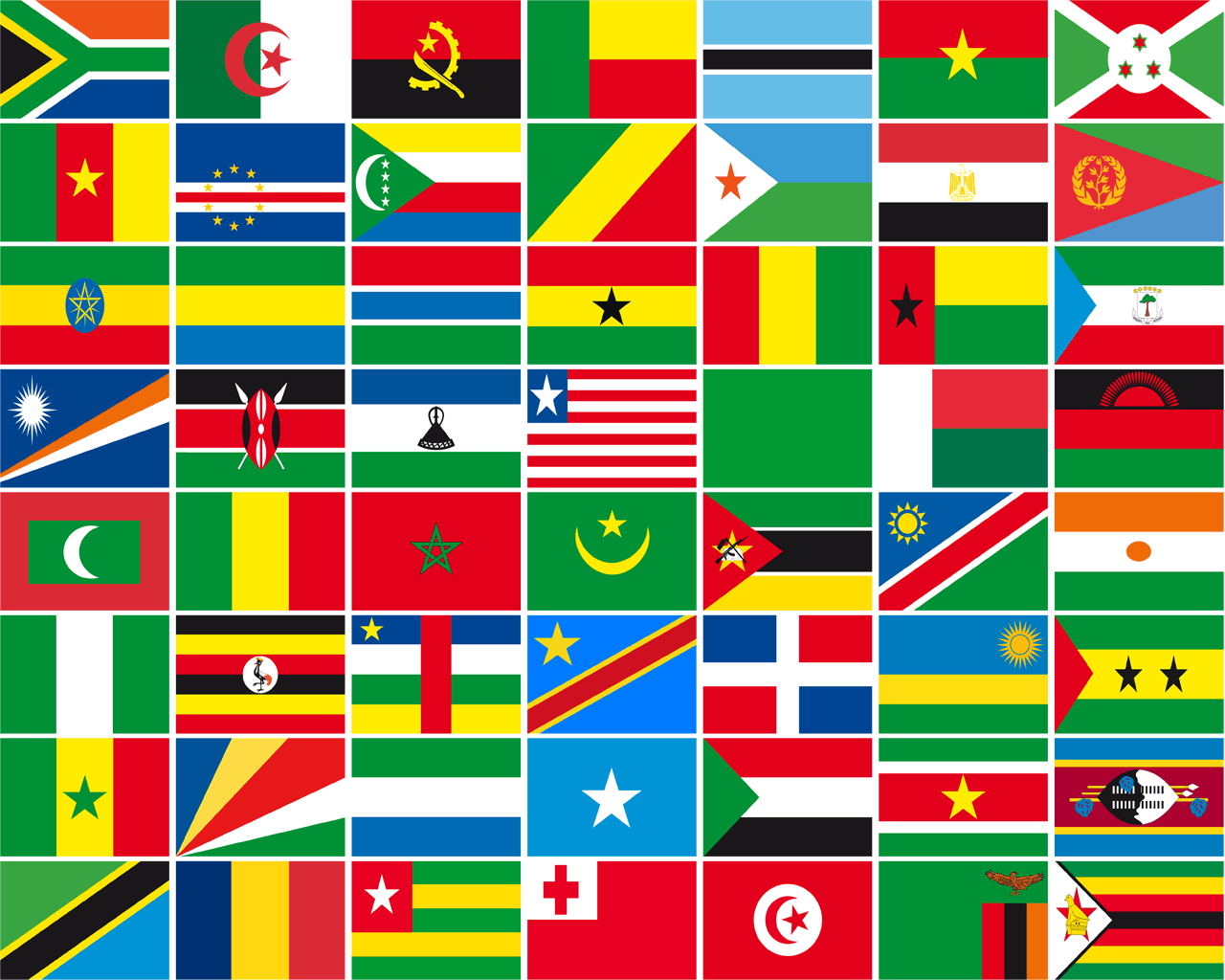 State four importance of social studies for personal development and service to humanity.( 4 mks)……………………………………………………………………………………………………………………………………………..……..……………………………………………………………………………………………………………………………………………………State four importance of learning social studies.( 4 mks)……………………………………………………………………………..……………………………………………………………………………..…………………………………………………………………………….…………………………………………………………………………….State three career opportunities related to social studies. (3 mks)………………………………………….………………………………………….…………………………………………..State three entrepreneurial opportunities in social studies. (3 mks)…………………………………..………………………………….………………………………….Outline three importance of social studies for personal development and service to humanity. ( 3 mks)………………………………………………………………………………..……………………………………………………………………………………………………………………………………………………………….State three gender stereotypes associated with career choices and entrepreneurial opportunities in social studies. ( 3 mks)……………………………………………………………………………………………………………………………………………………………………………………………………………………………………………..8. Outline three strategies that we can address gender stereotypes in career and entrepreneurial opportunities related to social studies. (3mks)………………………………………………………………………………..………………………………………………………………………………..……………………………………………………………………………….Identify three elements of a Map. ( 3mks)……………………………………………………………………….……………………………………………………………………….……………………………………………………………………….The time in Accra 0 ̊ is 7.00am. Calculate time in Bermbera 45  E̊. ( 3 mks)Identify the following points in Africa. (3 mks)Mostly Easterly point is called ……………………………………..Mostly westerly is ………………………………………………….Mostly northerly is ……………………………………………….Name  five continents in the world. (5mks) …………………………………………………………………………………………………………………………………………………………………………………….……………………………………………Identify two offshore islands in Africa. (2mks)……………………………………………….……………………………………………….State two countries in Africa that are crossed by the equator;( 2 mks)……………………………………………………………………………..State three components of the solar system. (3 mks)……………………………..……………………………..………………………………State four  Effects of Rotation of the Earth (4 mks)……………………………………………………………………………………………………………………………………………………………………………………………………………………………………………………………………………………………….State how the  Rotation of the Earth affects  human activities. (3mks)State the two theories that explains the origin of man.……………………………………………………….………………………………………………………Name the stages of man from the first to the current. (8 mks)………………………………………….…………………………………………………………………………………………………………………………………………………………………………………………………………………………………………………………………………………………………………Outline the early visitors to Africa.……………………………………….……………………………………….……………………………………….……………………………………….………………………………………………………………………………Name the following continents.(7 mks)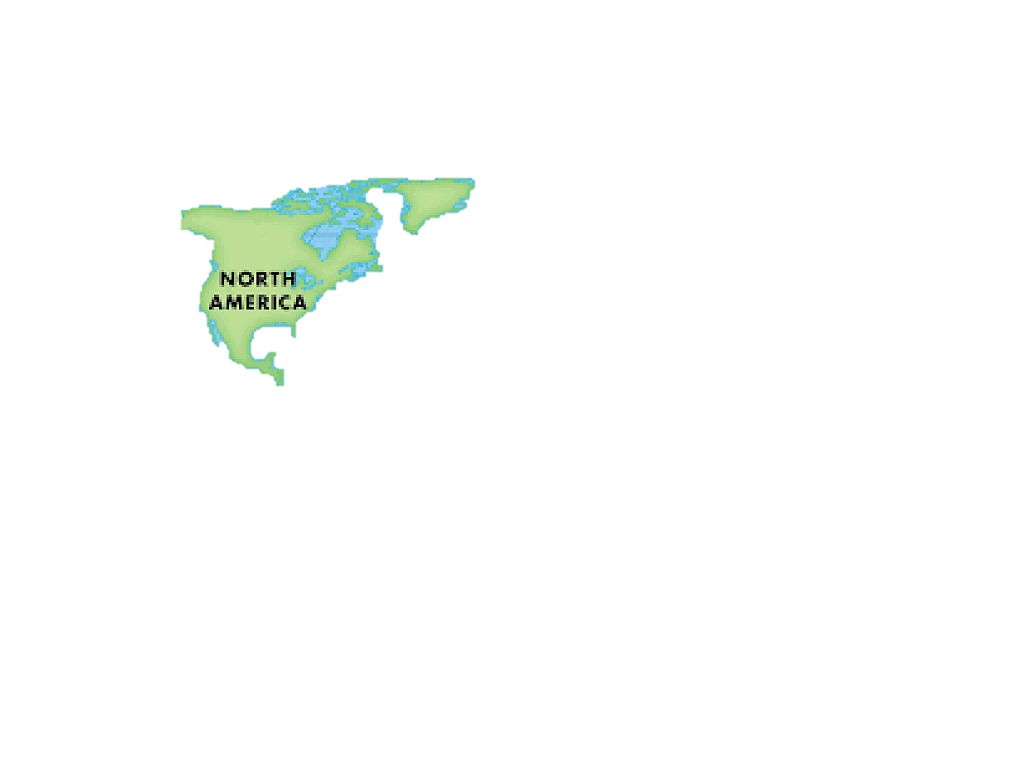 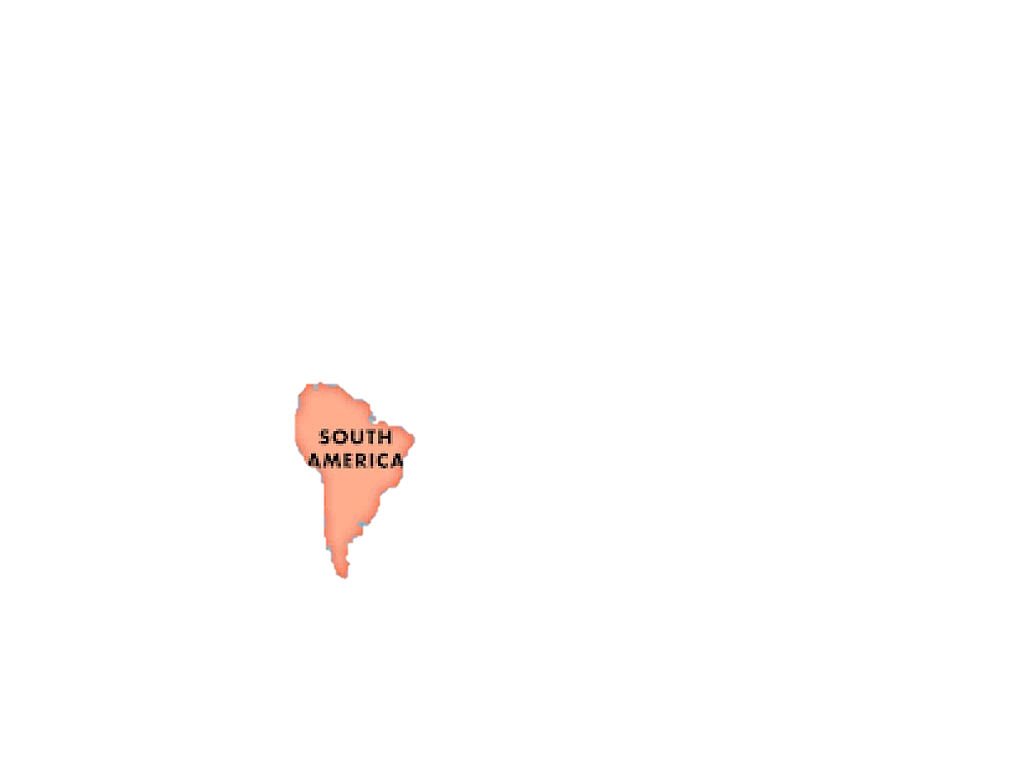 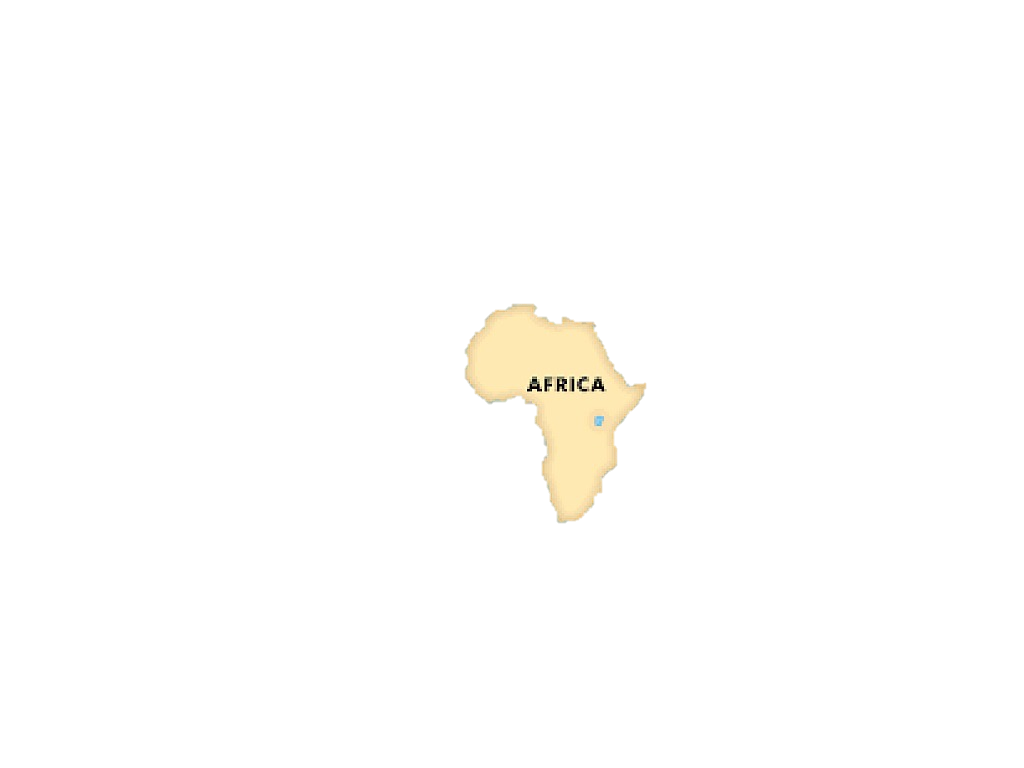 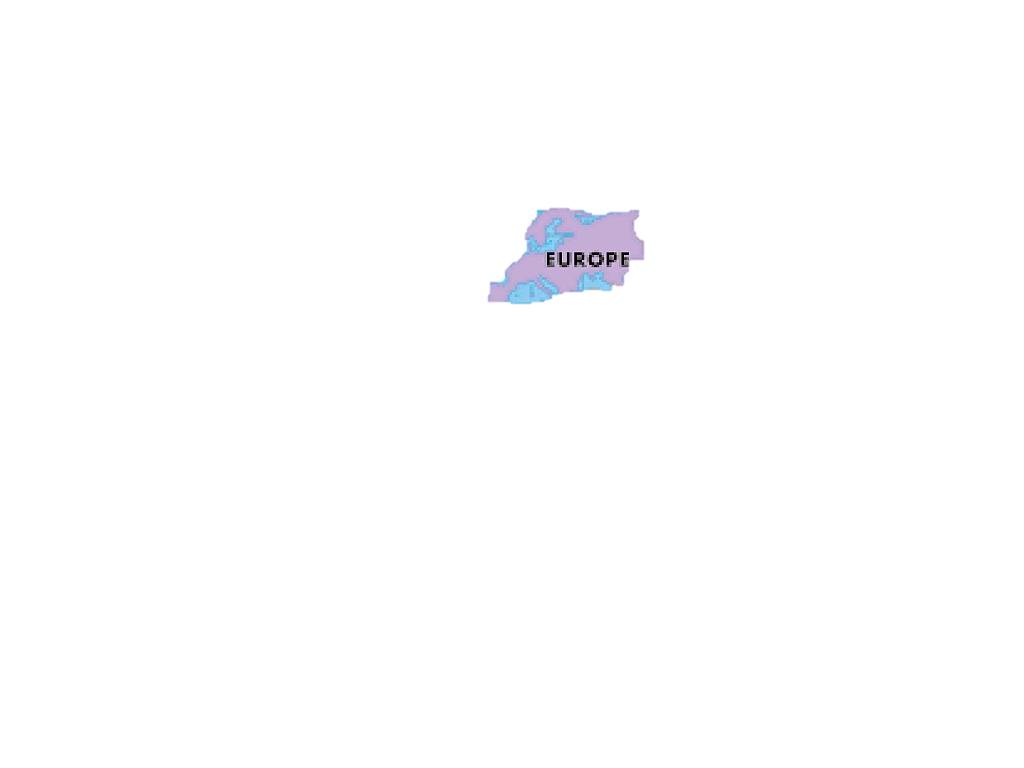 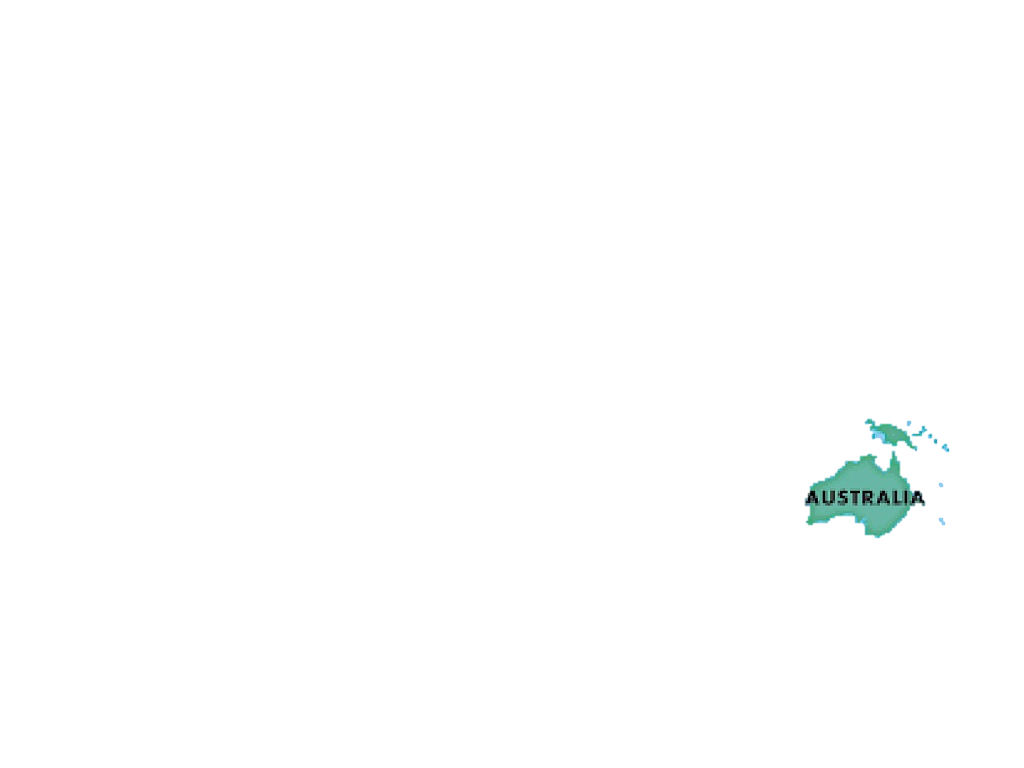 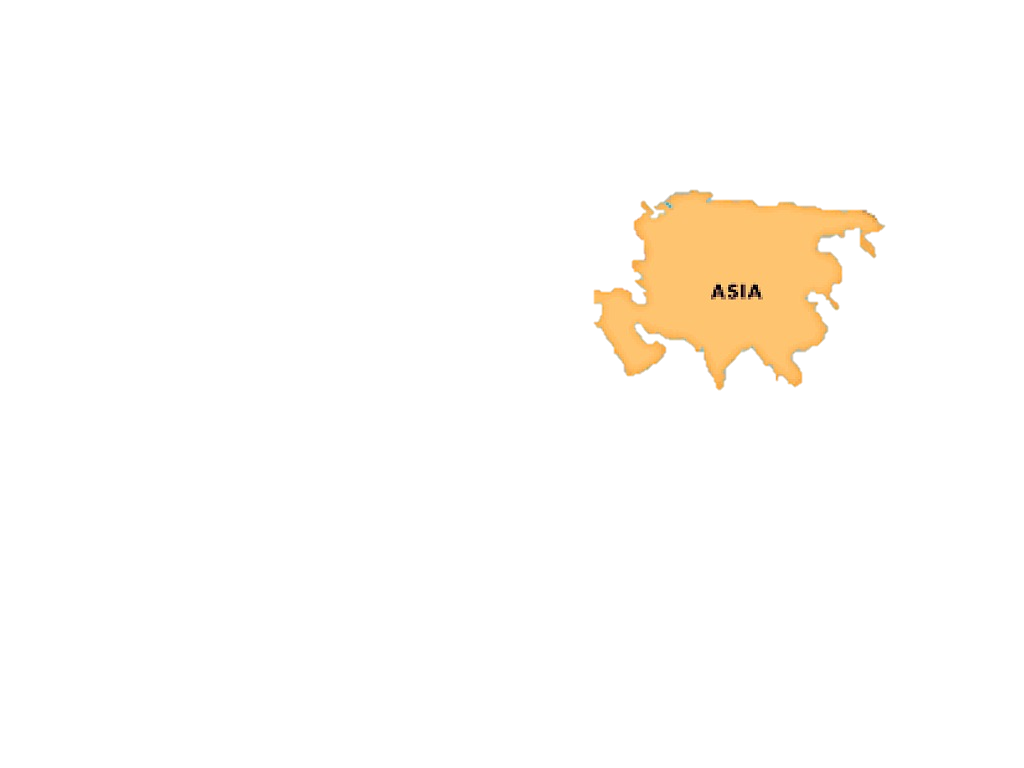 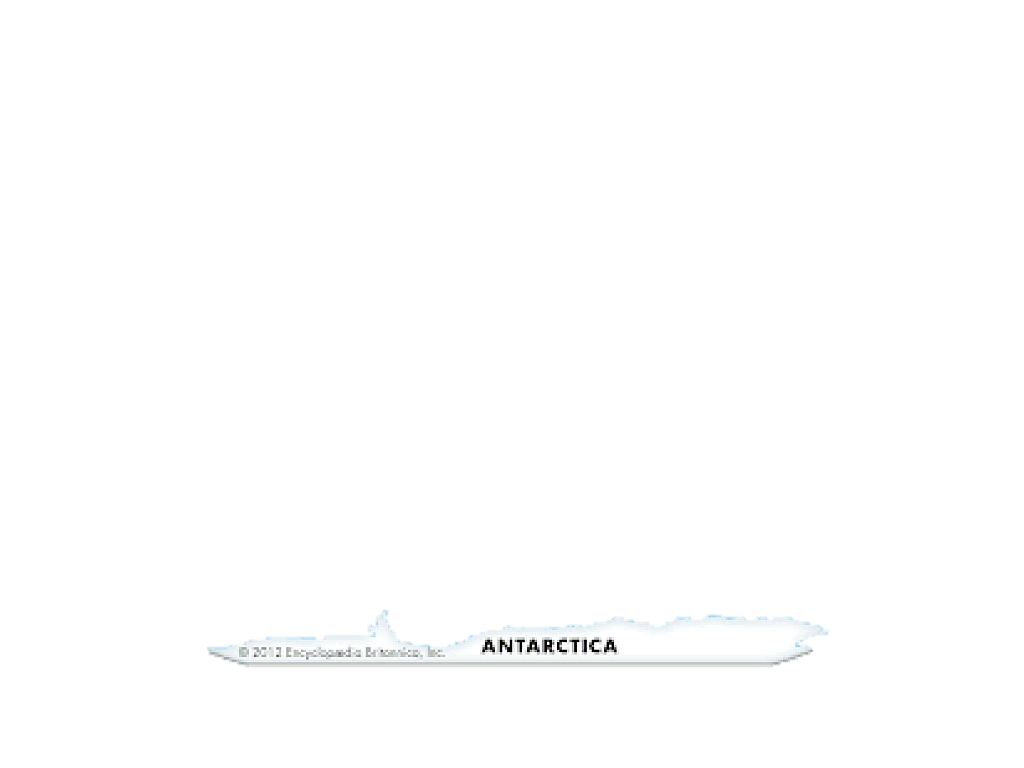 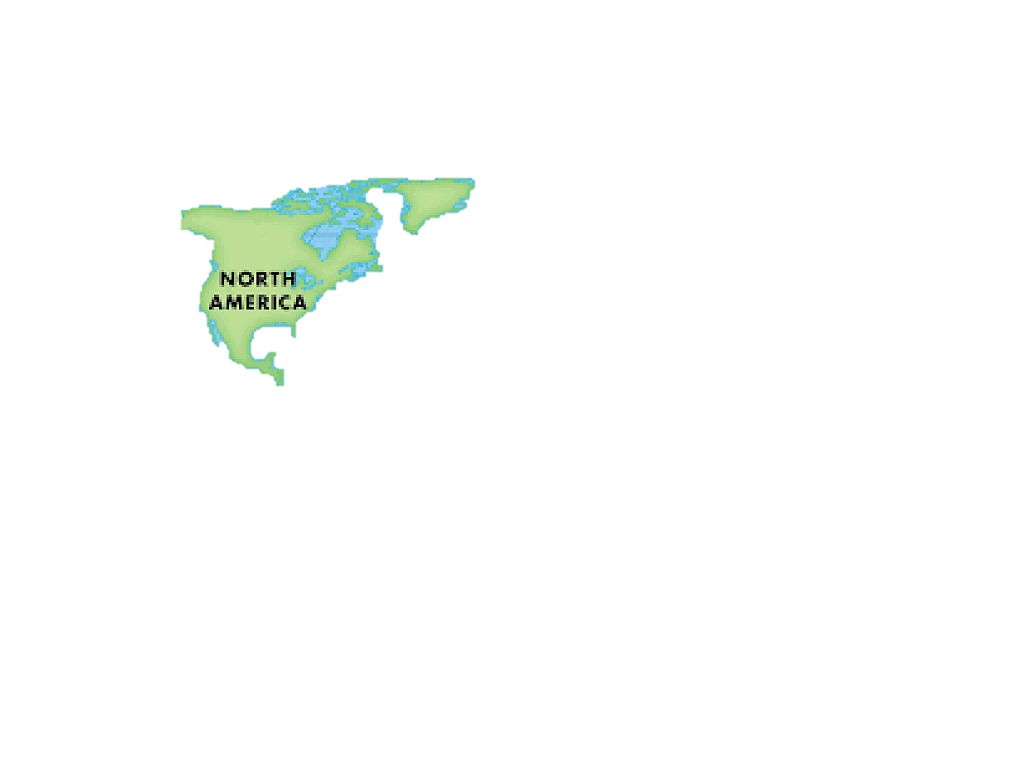 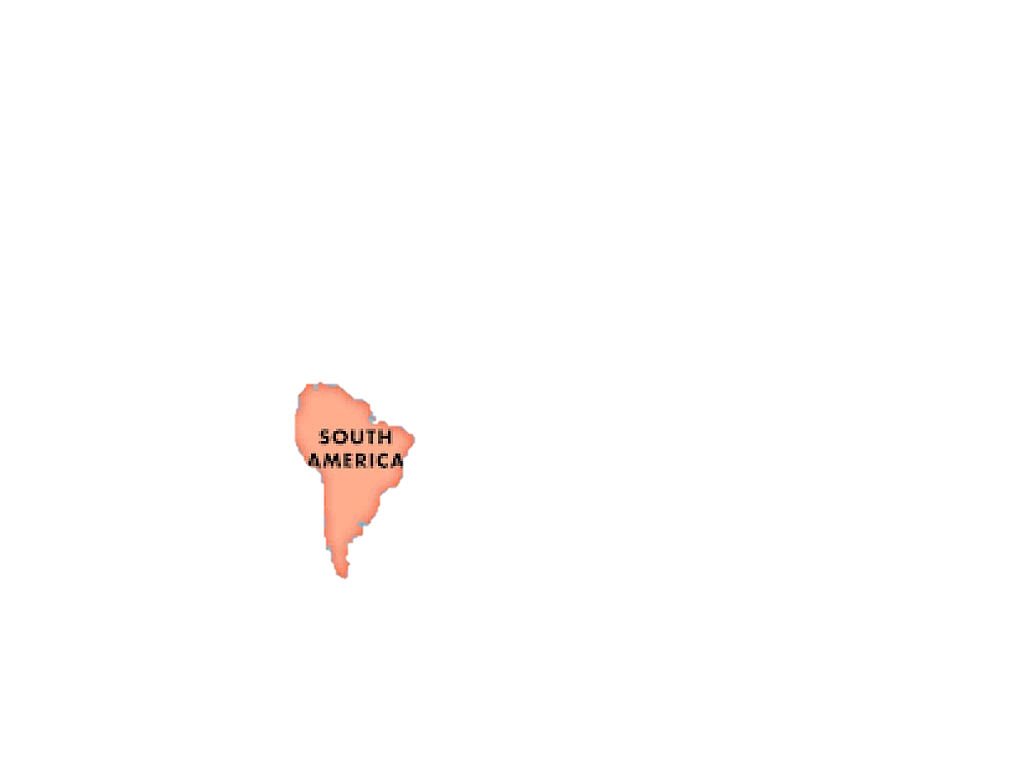 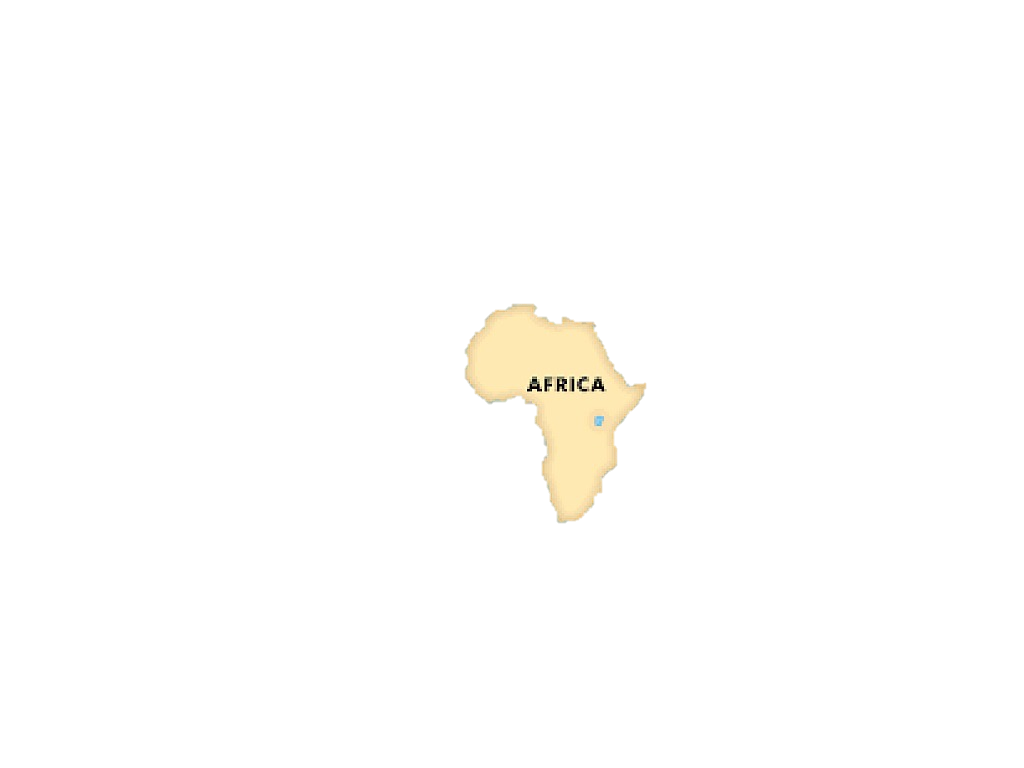 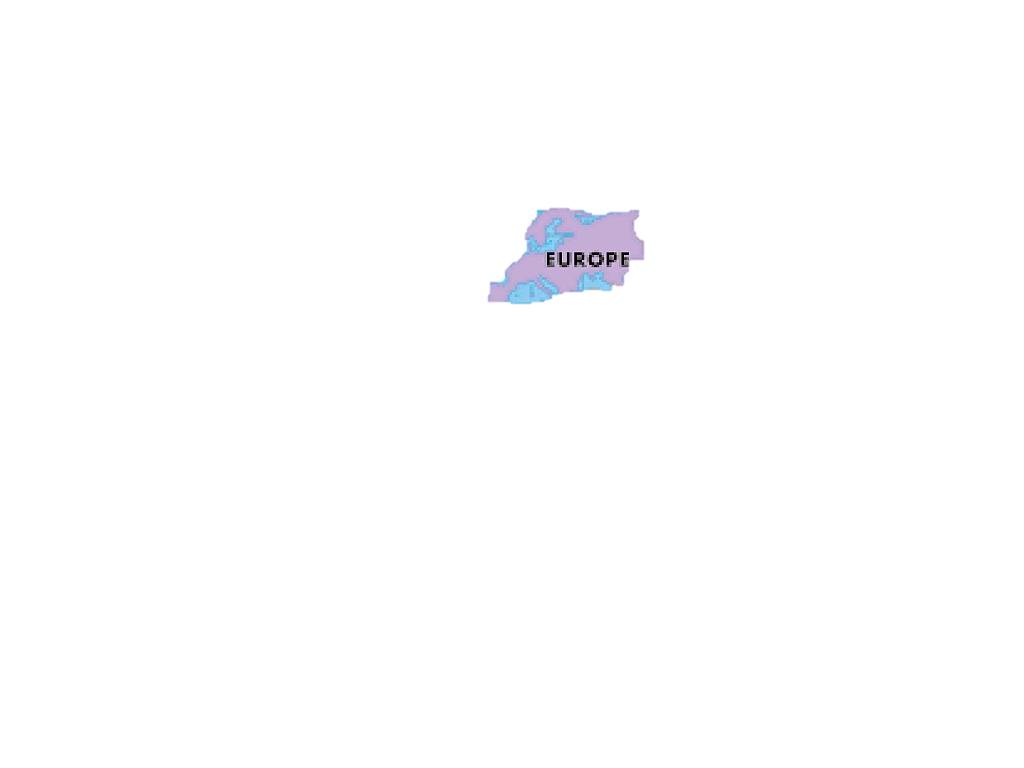 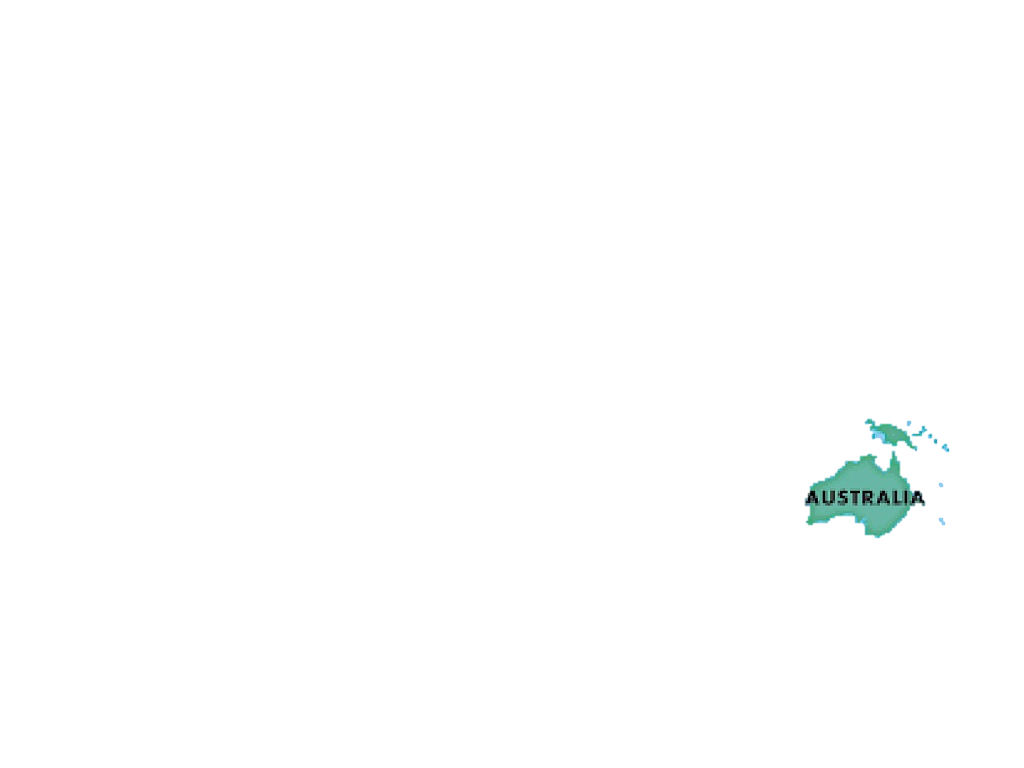 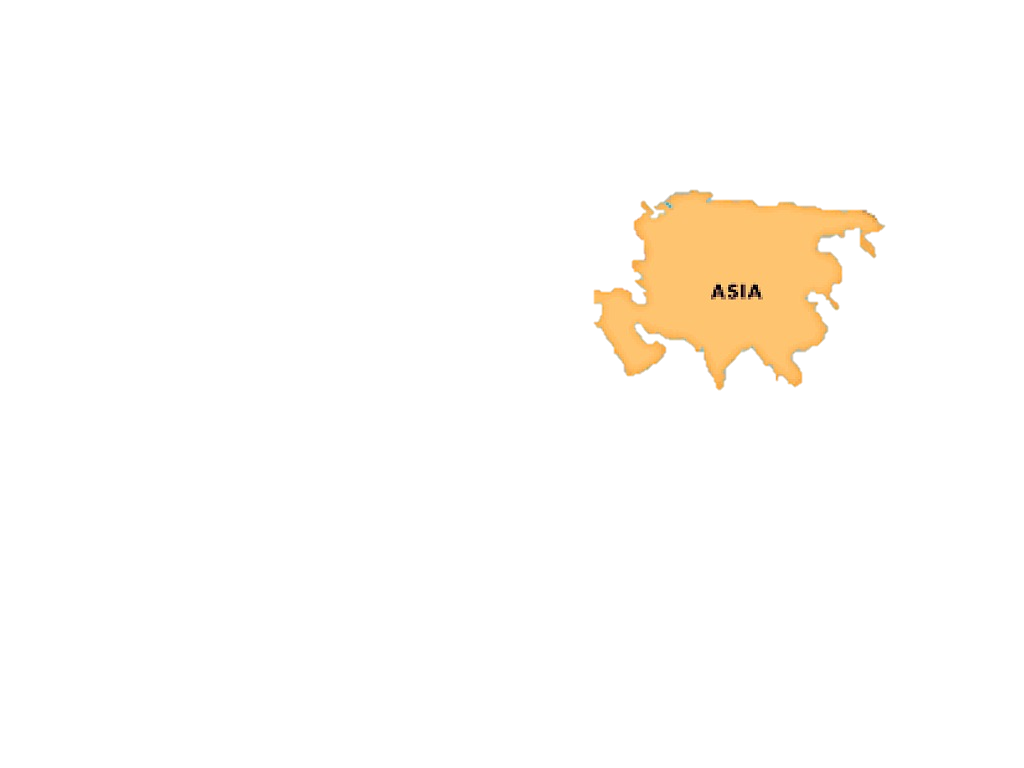 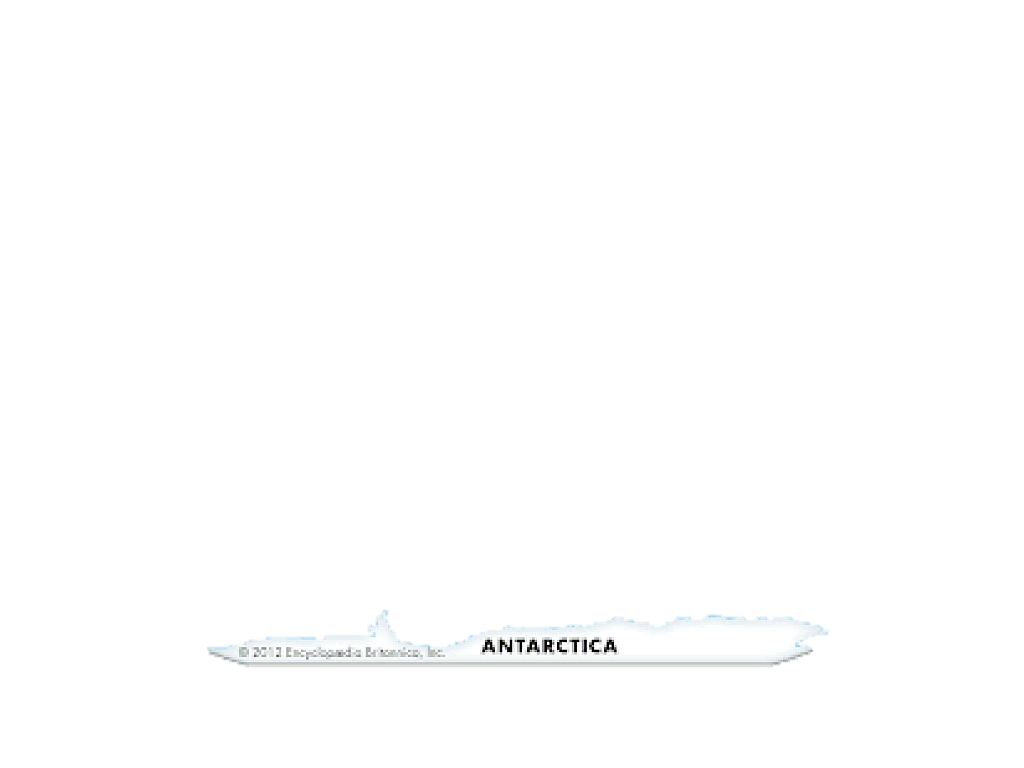 Effects of RotationEffects of RotationHow rotation affects human activities